CİHAZIN KULLANMA TALİMATI-Ana şalteri “ON” konumuna getirin-Güvenlik termostatını çevirerek çalışmak istediğiniz sıcaklığın 10 °C üstüne ayarlayın. -Dijital ekranda “TEMPERATURE SET” ayarına gelene kadar ”MODE” tuşuna basın.-“SET” tuşuna basıldığında sıcaklık değerinin birler basamağı yanıp sönmeye başlar, aynı tuşa tekrar basarak onlar basamağı veya yüzler basamağına geçiş yapılabilir.-Yanıp sönen basamağın değerini artırmak için “START      ” azaltmak için “STOP    ” tuşlarına basın ve çalışmak istediğiniz sıcaklığa ayarlayın.-“MODE” tuşuna basarak ekranda aşağıda gösterilen ekrana geçin (bu ekranda …… yerinde etüvün o andaki sıcaklık değeri gösterilir.-“START” tuşuna basarak cihazı çalıştırın (bu aşamada ekranda “*H” görülecektir ve etüv sıcaklığı kısa bir süre sonra yükselmeye başlayacaktır. -Çalışmayı sonlandırmak için ”STOP” tuşuna basın ve cihazın ana şalterini “OFF” konumuna getirin.UYARI: Sterilizasyon öncesinde cihazın üstünde yer alan havalandırma kapağının kapalı konumda olduğu kontrol edilmeli ve sterilizasyon sonrası kapak tekrar açılmalı. 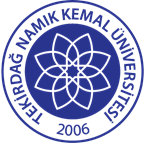 TNKÜ FEN EDEBİYAT FAKÜLTESİ BİYOLOJİ BÖLÜMÜKURU HAVA STERİLİZATÖRÜ  CİHAZI KULLANMA TALİMATIDoküman No: EYS-TL-193TNKÜ FEN EDEBİYAT FAKÜLTESİ BİYOLOJİ BÖLÜMÜKURU HAVA STERİLİZATÖRÜ  CİHAZI KULLANMA TALİMATIHazırlama Tarihi:13.04.2022TNKÜ FEN EDEBİYAT FAKÜLTESİ BİYOLOJİ BÖLÜMÜKURU HAVA STERİLİZATÖRÜ  CİHAZI KULLANMA TALİMATIRevizyon Tarihi:--TNKÜ FEN EDEBİYAT FAKÜLTESİ BİYOLOJİ BÖLÜMÜKURU HAVA STERİLİZATÖRÜ  CİHAZI KULLANMA TALİMATIRevizyon No:0TNKÜ FEN EDEBİYAT FAKÜLTESİ BİYOLOJİ BÖLÜMÜKURU HAVA STERİLİZATÖRÜ  CİHAZI KULLANMA TALİMATIToplam Sayfa Sayısı:1Cihazın Markası/Modeli/ Taşınır Sicil NoElektromag M3025 P Kuru Hava Sterilizatörü  +5... 250 °C / 24 L253.3.6/15/9451Kullanım AmacıKuru sıcak hava sterilizasyonu ısıya dayanıklı ve sulu olmayan malzemenin sterilizasyonu uçun uygundur. Sorumlusu	Prof. Dr. Naciye Gülkız ŞENLERSorumlu Personel İletişim Bilgileri (e-posta, GSM)Prof. Dr. Naciye Gülkız ŞENLERngulkiz@nku.edu.tr, D: 00:00                           ….CP: 00:00